Guia Didáctica05 Encarnación del VerboLo que deben saberlos pequeños (5 a 8) // los medianos (9 a 12) // los mayores  (12 a 18) La encarnación es el equivalente a la humanización. Es decir "hacerse hombre.   El Verbo divino es el modo de hablar de la Segunda persona de la Stma Trinidad. La palabra Verbo quiere recoger la idea de que Dios se conoce a sí mismo y ese conocimiento es esencial, es eterno, es infinito. Lo llamamos Verbo, que significa Palabra, Idea. Entre los geriegos decóa Logos. Por designios divino es esa persona la se une a un hombre. Se une a la carne y se dice ese proceso con la palabra ecanrnacion    Ese hombre es anunciado  por un ángel enviado por Dios Padre llamado Gabriel a la Virgen María. Y en cuento hombre se desarrolla como todos los demás niños en el vientre de ella, y nace como les demás en Balen y se le pone por nombre Jesús. Jesús significa Salvador.  Para que María apareciera como madre normal, Dios quiso que un varon, llamado José viviera con ella. Es un misterio el que Jesús quiso nacer de una forma virginal. Virgen quiere decir que San Josñé y mario vivieron sin actuar como los matrimonios naturales que tienen los hijos uniendo en la hermosa manera del amor Dios quiso que la virgen Maria fuera madre de Jesus sin ser esposa del todo con San José. San José fue avisado en sueños que así lo quería Dios y él, que era un santo varón, respondió a los planes divinos  No deja de ser misterioso que Dios quiso que estuviera hasta los 30 años años viviendo y trabajando como los demás hombres en la aldea de Nazareth. A esa edad comenzó a predicar por los pueblos de Galilea. Hacia milagros y le gustaba hablar en parábolas, que son como cuentos sencillos que la gente entendía bien. Pero también hablaba en forma desermones  Jesús dijo a los que le escuchaban que él venía de parte del Padre Dios. Y que su misión durante un tiempo era anunciar la salvación y el perdón de los pecados. Hizo milagros admirables para demostrar su naturaleza divina y a la vez humana.   Evidentemente Jesus era un hombre perfecto y hacia cosas de hombre: comer, dormir, hablar , caminar. Pero también hacia cosas divina: milagros, profecías. Decismos u tenia dos naturalezas, pero no erabndos , sino un solo ser divino y humano. Los enemigos de Jesús, fariseos y sadceos lo tamaban como una blasfemia. Pero sus amigos lo aceptaban muy ben ,por ue el mismo Jesús deci y hacia milagros para emostrarlo Es también un misterio, que quisiera morir en una muerte de cruz, que era muy dolorosa. Y lo hizo para perdonar los pecados, empezando por el pecado que habían hecho Adán y Eva, que le traemos todos los hombres al nacer. Después de morir Jesús resucito por su propio poder, para demostrar que también era Dios y no solo hombre. Y después que marchó a los cielo sigue siendo Dios encarnado y seguimos creyendo que vendrá al final del mundo a juzgar a vivos y a muertos.La Encarnación del VerboJesús aparece en la tierra como hombrey anuncia que es Dios encarnado que viene a salvar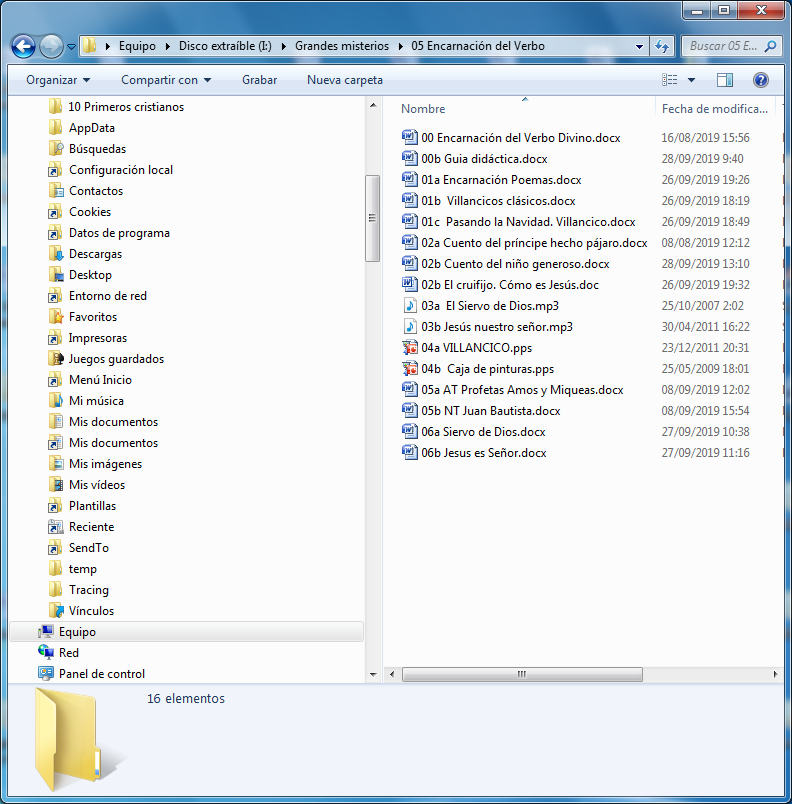 01 Poemas de la Encarnación01a Sobre el misterio de la encarnación    1 San Juan de la Cruz. La Encarnación (fragmento)    El espíritu místico de este santo poeta se refleja en el misterio, que del cielo desciende, que al hombre transforma, que en modelo se convierte y en sorpresa resplandece, y sobretodo que en el misterio arrebata.    Puede leerse este poema, más bien teológico, pero rítmico y cautivador. Y se puede pedir luego a los oyentes que recuerden "palabras mágicas" que contiene el texto o palabras que llaman la atención:   diez de ellas: principio, sustancia, gloria, amado y amante, agrado, satisfacía, lumbre…   sabiduría, pan… Son palabras sencillas en el lenguaje normal ¿Qué significan en el contexto del poema?Otros versos teológicos son   2 Margarita Valdes. A la virgen de la Encarnacion   3 Unamuno Habla que lo quiere el niño   4 San  Juan de la Cruz. Otro poema de la Encarnación    El poema se centra en la anunciación ¿Qué nos parece los que el poema dice- ¿Facilita el pensar en el ángel Gabriel ante la doncella virgen sorprendida? ¿Recoge lo que el Evangelio de Lucas dice al relatar, capitulo 1, la encarnación en María del Verbo divino?   El efecto aumentaría si se leyera este poema no largo ante un cuadro de arte, por ejemplo de  Fray Angélico... 01b Villancicos populares  Son innumerables los villancicos populares. Se empieza por el Adeste fidelis, que es  el más usado por la liturgia y se termina por el más popular. " El camino que lleva a Belén”.   1  Adeste fideles. En latín y version   2  Noche de paz   3  Venid a Belen   4  María y Jesús   5  Campana sobre campana   6  Camino que lleva a Belén    Acaso se puede ensalzar el “Noche de paz”, que se canta en más 180 lenguas en el mudo. Este villancico Noche de paz, noche de amor (Stille Nacht, heilige Nacht) es un conocido villancico austriaco, compuesto originalmente en alemán por el maestro de escuela y organista austriaco Franz Xaver Gruber, la letra fue realizada por el sacerdote austriaco Joseph Mohr. Y se cantó por primera vez en la noche del 24 de Diciembre de 1818.01c Villancicos literarios  Podríamos resaltar algunos de la literatura, como las tres letrillas propuestas de Lope de Vega, como gesto de reconocimiento a Jesús Dios que se hace niño.    1  Lope de Vega: tres letrillas navideñas.    2  Idem Andáis en palmas, Zagalejo del alma, Las pajas del pesebre    3  Querol, L. Noche buena de Vicente      Este texto refleja lo que significa que un Dios se hace hombre, niño, joven y luego será adulto, profeta y salvador. Encarnación significa toma forma humana real y misteriosamente unida a la divinidad02 Encarnación en relatos  Pueden multiplicarse los relatos, pues todos los hechos de Jesús, desde su nacimiento a su muerte, están asociados a la realidad de su naturaleza divina y humana y de su persona única que es la divina.  Es relato más sencillo para que los niños pequeños entiendan algo puede ser:02a)  El cuento del príncipe que se volvió pájaro    Es interesante el relato. Y es interesante el  ver cómo un niño entiende que Jesús era del cielo y vino a la tierra. Pero luego volvió al cielo, porque su padre de allí quería que siguiera como rey en su reino.    Y para los mayores la muerte de Jesús se ofrecen elementos más fuertes.02b Cuento del niño pobre y  generoso   Relatar la narración con cierta alegría y hacer ver que el niño Jesús nace en Belén muy pobre, pero es el ser humano que será el más rico del mundo por que tiene el amor  del Padre, que le manda a la tierra para que salve a los hombre, que por ser pecadores son verdaderamente pobres.   Recordar que a ese niño pobre le viene a dorar los pastores, que son pobres. Pero también vienen los magos de oriente y le regalan regalos de reyes: oro, incienso y mirra.03. Músicas y canciones03a El siervo de Dios   Es música agradable y muy clara. La canción dura unos seis minutos03b Jesús Nuestro señor.   03c Letra de Jesús nuestro señor   Vemos a Jesús en esta canción caminando sobre las aguas.  Le vemos así que actúa como divino. Y los apóstoles le doran al final como Hijo de Dios. La música es muy agradable para niños pequeños. Y se acompaña con la letra en el archivo que acompaña.04 Se pueden ofrecer dos power points    04a Villancico con figuras. Duración muy breve. Tres minutos.         El nacimiento es el primer modo de expresar la encarnación. Jesús nace como lo niño         Es muy fácil de escuchar y hace posible ver como Jesús nació como un niños más.         Lograr que los alumnos o catequizados reconozcan quien es ese niño y que en él se encuentra el misterio de la divinidad. Un día morirá en la cruz y resucitará para ir al cielo.      04b Caja de pinturas.  Los colores y los símbolo pueden hacernos entender qué cosa son los signos y los gestos y el valor que tienen. Jesús va darnos sus mensaje una vez encarnado en forma de parábolas sobre todo. Hay que ver en cada gesto que sale en la pantalla que puede significar.05  Figuras ofrecidas como referencias bíblicas  Van a ser dos profetas que hablaron de Jesús. Y la figura de su precursor, su anunciador, que desde el nacimiento estará relacionado con Jesús05a AT  Amos y Miqueas    Amos y Miqueas son profetas que hablaron de Jesús. No sirven para resaltar el valor de los profetas en el anuncio de que un día llegaría el mesías.   Conviene familiarizarnos con estos y con los demás profetas.05b  NT Juan el Bautista   De manera especial importa relacionarnos con Juan el bautista. Va a ser el primer en decir que es el cordero de Dios, que es Dios encarnado, que es el salvador del mundo, que es el anunciado por lso profetas, que es el Mesías redentor.06 Complementos    06a Jesús en su muerte es Hijo de Dios          El viacrucis en el texto de tres evangelistas es un lenguaje que habla de un hombre que, a pesar de su pasión y muerte, es Dios.     06b Jesús hijo de Dios anda sobre las agua         Que hombre puede andar sobre el agua? Jesús ofreció gestos de Dios         Relato evangélicos recogido por tres evangelistas. Ver  como signo de su poder y dominio sobre los elementos de la naturaleza. Dios está por encima de todas las leyes, aunque vienen de èl y las mantiene siempre.